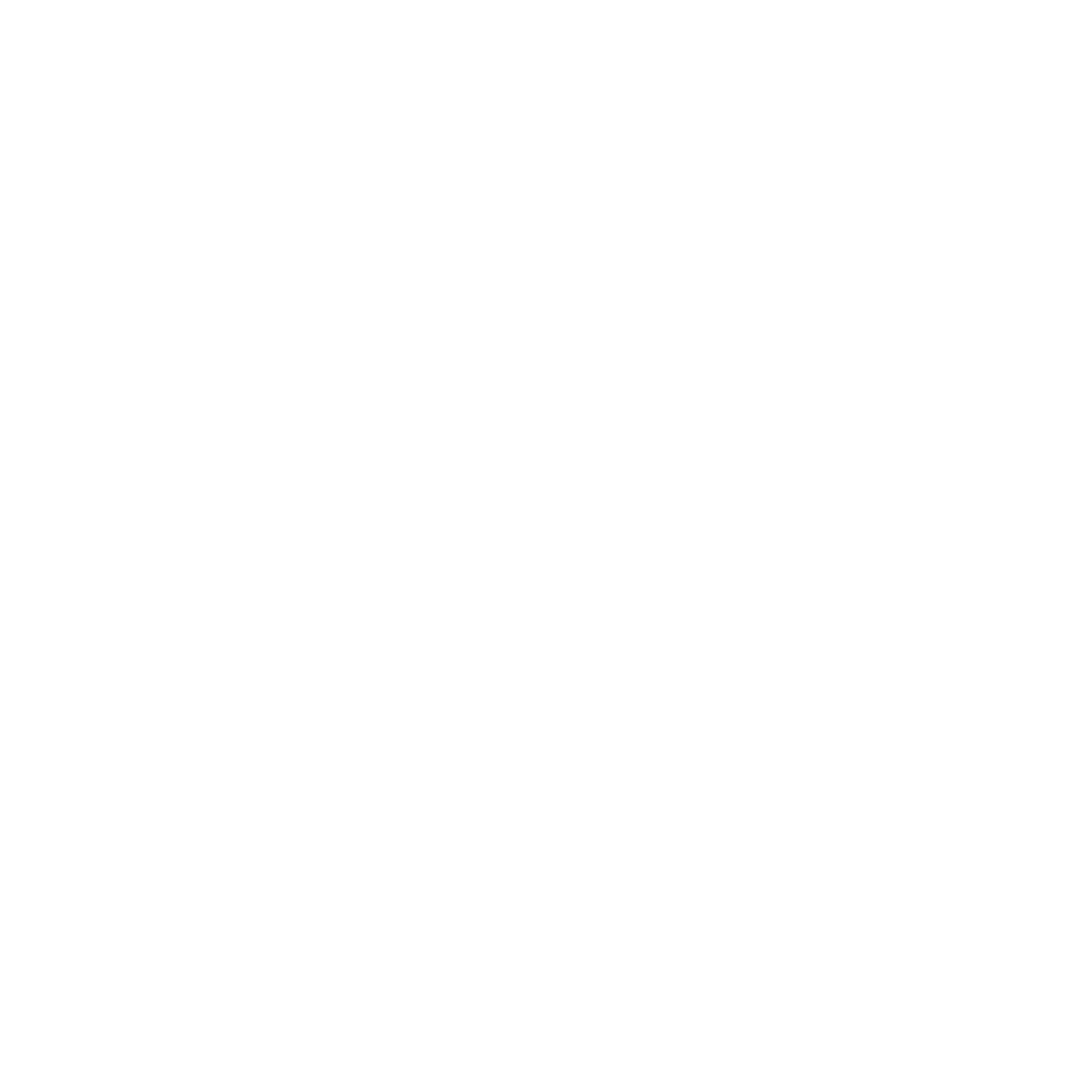 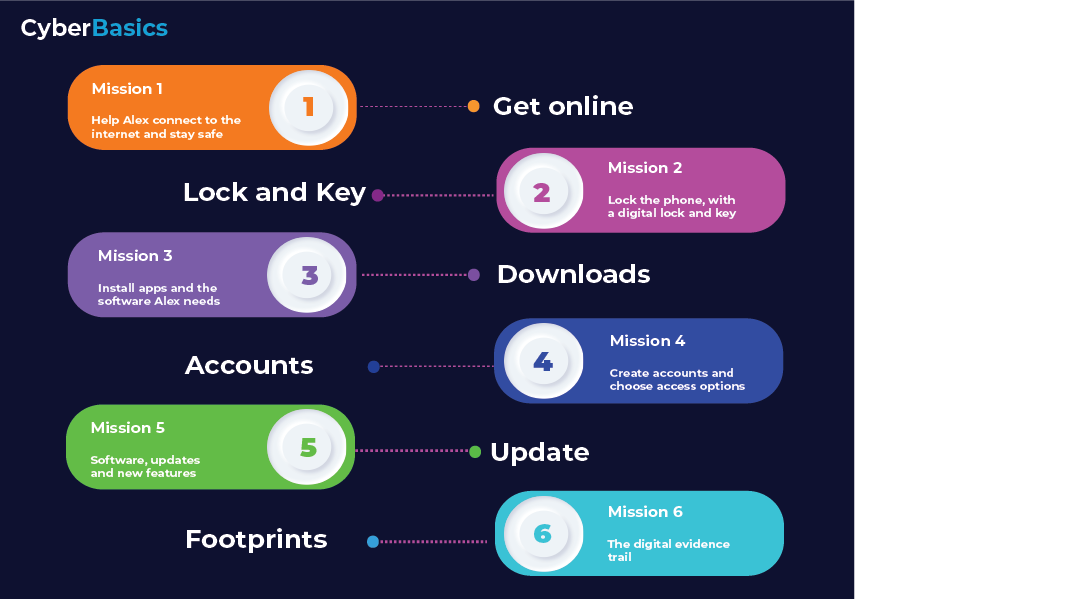 Mission 1 - Activity SheetStory so farOur Alien, Alex, needs to connect to the internet on the phone we are helping set up.Your task is to help choose options that avoid others seeing that Alex is here on our planet. Alex want to avoid being potentially returned back to the Alien home planet.Questions you will need to consider looking into.What are the technologies available on the phone?Are any of them a cyber security risk?If Alex has to connect in a public place, are there other options that could help?Which may be the most secure?Next session objective – discussion topicWhat advice are you going to give Alex about using the internet but avoiding being detected.Everyone likes to learn in their favourite way. Here is a list of things you may want to look at, if you are stuck or what an idea of things to think about. There are lots more out there, perhaps you can find better ones!Dangers of Public WiFi https://www.youtube.com/watch?v=XcghUy-8VRA Wi-Fi Security https://edu.gcfglobal.org/en/internetsafety/wifi-security/1/ Why you should be careful when connecting to Public WiFi https://www.youtube.com/watch?v=1OVTmrXGHyU How to protect your Privacy Online – Activities, Conversation Guide, Video and Kahoot https://www.trendmicro.com/internet-safety/for-kids/cyber-academy/internet-security-privacy https://www.youtube.com/watch?v=oLpWNt2Cu2M Healthy Habits Online – Activities, Conversation Guide, Video and Kahoot https://www.trendmicro.com/internet-safety/for-kids/cyber-academy/healthy-habits-online https://www.youtube.com/watch?v=LeJfCDe5xjI Wi-Fi Security – YouTube Video https://www.youtube.com/watch?v=lY9Dy7xNuDU Very Simple and Intuitive Explanation of VPN – 1 min. YouTube Video https://www.youtube.com/watch?v=pruZjvok0KI What Is a VPN? Beginner’s Guide Explained by Experts https://www.wizcase.com/blog/what-is-a-vpn-a-beginners-guide/ VPN Facts for Kids https://kids.kiddle.co/Virtual_private_network VPN Explained for Dummies https://www.safesearchkids.com/vpn-for-dummies-is-a-vpn-necessary/ VPN vocabulary: all the key terms and jargon explained https://www.techradar.com/vpn/vpn-vocabulary-all-the-key-terms-and-jargon-explained Who are the NCSC The National Cyber Security Centre is the UK’s leading authority for Cyber Security. They have a mission to protect the UK’s cyber space, provide guidance and education as well as respond to significant cyber events. As a part of this mission it created the Cyber First program to educate and encourage young people into cyber security.What is CyberFirst?CyberFirst is a programme designed to provide opportunities to young people who wish to learn more about cyber security and provides a pathway for those who wish to enter the industry. This is done through a range of highly interactive courses.  www.cyberfirst.ncsc.gov.uk